МИНИСТЕРСТВОЭКОНОМИЧЕСКОГО РАЗВИТИЯ ПРИДНЕСТРОВСКОЙ МОЛДАВСКОЙ РЕСПУБЛИКИП Р И К А З16 февраля2022 года							                          № 135г. ТираспольО введении в действие и отмене нормативных документов по стандартизации на территории Приднестровской Молдавской Республики(опубликование в газете «Приднестровье» от 2 марта 2022 года № 36)В соответствии с Законом Приднестровской Молдавской Республики от 23 ноября 1994 года «О стандартизации» (СЗМР 94-4) в действующей редакции, Постановлением Верховного Совета Приднестровской Молдавской Республики от 21 мая 2002 года № 584 «О признании рамочной нормой права на территории Приднестровской Молдавской Республики Соглашения «О проведении согласованной политики в области стандартизации, метрологии и сертификации» (с оговоркой) Межгосударственного совета по стандартизации, метрологии и сертификации» (САЗ 02-21), в целях актуализации нормативной базы стандартов, приказываю:1. Ввести в действие на территории Приднестровской Молдавской Республики в качестве государственных стандартов Приднестровской Молдавской Республики, следующие межгосударственные стандарты:а) без редакционных изменений:1) ГОСТ 12.4.103-2020 «Система стандартов безопасности труда. Одежда специальная защитная, средства индивидуальной защиты ног и рук. Классификация» с 1 октября 2022 года;2) ГОСТ ИСО 2719-2017 «Нефтепродукты и другие жидкости. Определение температуры вспышки. Методы с применением прибора Пенски-Мартенса с закрытым тиглем»;3) ГОСТ ИСО 3675-2014 «Нефть сырая и нефтепродукты жидкие. Лабораторный метод определения плотности с использованием ареометра»;4) ГОСТ ИСО 3733-2013 «Нефтепродукты и битуминозные материалы. Определение воды дистилляцией»;5) ГОСТ ИСО 3758-2014 «Изделия текстильные. Маркировка символами по уходу»;6) ГОСТ ИСО 6245-2016 «Нефть и нефтепродукты. Определение содержания золы»;7) ГОСТ ИСО 6942-2011 «Система стандартов безопасности труда. Одежда для защиты от тепла и огня. Методы оценки материалов и пакетов материалов, подвергаемых воздействию источника теплового излучения» с 1 октября 2022 года;8) ГОСТ ИСО 8754-2013 «Нефтепродукты. Определение содержания серы методом энергодисперсионной рентгенофлуоресцентной спектрометрии»;9) ГОСТ ИСО 17075-2011 «Кожа. Метод определения содержания хрома (VI)»;10) ГОСТ 30763-2001 (ИСО 8130-9-92) «Краски порошковые. Отбор проб»;11) ГОСТ 31734-2012 «Топлива нефтяные. Метод определения воды и осадка методом центрифугирования», (ASTM D 1796-11, IDT);12) ГОСТ 31873-2012 «Нефть и нефтепродукты. Методы ручного отбора проб» (ASTM D 4057-2006, NEQ);13) ГОСТ 32055-2013 «Нефтепродукты и материалы битумные. Определение содержания воды с помощью перегонки», (ASTM D 95-10, IDT);14) ГОСТ 32139-2019 «Нефть и нефтепродукты. Определение содержания серы методом энергодисперсионной рентгенофлуоресцентной спектрометрии», (ASTM D 4294-16ɛ1, IDT);15) ГОСТ 32392-2013 «Нефтепродукты. Определение коксового остатка микрометодом», (ASTM D 4530-11, IDT);16) ГОСТ 32403-2013 «Нефтепродукты. Определение содержания серы (ламповый метод)», (ASTM D 1266-07, IDT);17) ГОСТ 32505-2013 «Топлива нефтяные жидкие. Определение сероводорода»,(IP 399/94, IDT);18) ГОСТ 33192-2014 «Нефтепродукты и другие жидкости. Метод определения температуры вспышки на приборе Тага с закрытым тиглем», (ASTM D 56-05, IDT);19) ГОСТ 33194-2014 «Нефть и нефтепродукты. Определение содержания серы методом рентгенофлуоресцентной спектрометрии с волновой дисперсией», (ASTM D 2622-10, IDT);20) ГОСТ 33198-2014 «Топлива нефтяные. Определение содержания сероводорода. Экспресс-методы жидкофазной экстракции», (IP 570/13, IDT);21) ГОСТ 33299-2015 «Топлива углеводородные жидкие. Определение теплоты сгорания в калориметрической бомбе (точный метод)», (ASTM D 4809-13, IDT);22) ГОСТ 34192-2017 «Нефтепродукты. Метод определения коксового остатка по Конрадсону», (ASTM D 189-06, IDT);23) ГОСТ 34210-2017 «Топлива нефтяные. Определение теплоты сгорания в калориметрической бомбе», (ASTM D 240-17, IDT);24) ГОСТ 34211-2017 «Нефтепродукты. Определение серы сжиганием при высокой температуре и детектированием по инфракрасному (IR) излучению или по теплопроводности (TCD)», (ASTM D 1552-16, IDT);б) с редакционными изменениями, соответствующими требованиям законодательства Приднестровской Молдавской Республики:1) ГОСТ 12.4.263-2014 (ISO 1420:1987) «Система стандартов безопасности труда. Материалы для средств индивидуальной защиты с резиновым или пластмассовым покрытием. Методы определения водопроницаемости»;2) ГОСТ 12.4.303-2016 «Система стандартов безопасности труда. Одежда специальная для защиты от пониженных температур. Технические требования»;3) ГОСТ 12.4.310-2020 «Система стандартов безопасности труда. Одежда специальная для защиты работающих от воздействия нефти и нефтепродуктов. Общие технические условия»; 4) ГОСТ 33-2016 «Нефть и нефтепродукты. Прозрачные и непрозрачные жидкости. Определение кинематической и динамической вязкости»;5) ГОСТ 9980.2-2014 (ISO 1513:2010, ISO 15528:2013) «Материалы лакокрасочные и сырье для них. Отбор проб, контроль и подготовка образцов для испытаний»;6) ГОСТ 10585-2013 «Топливо нефтяное. Мазут. Технические условия»;7) ГОСТ 11209-2014 «Ткани для специальной одежды. Общие технические требования. Методы испытаний»;8) ГОСТ ISO 11612-2020 «Система стандартов безопасности труда. Одежда специальная для защиты от кратковременного воздействия открытого пламени, теплового излучения, конвективной теплоты, выплесков расплавленного металла, контакта с нагретой поверхностью. Технические требования и методы испытаний»;9) ГОСТ ISO 13935-2-2021 «Материалы и изделия текстильные. Свойства швов на материалах и готовых текстильных изделиях при растяжении. Часть 2. Определение максимального усилия при разрыве шва методом захвата» с 1 июня 2022 года;10) ГОСТ ISO 15025-2019 «Система стандартов безопасности труда. Одежда специальная для защиты от пламени. Метод испытания на ограниченное распространение пламени»;11) ГОСТ 20272-2014 «Ткани подкладочные из химических нитей и пряжи. Общие технические условия»;12) ГОСТ 21150-2017 «Смазка Литол-24. Технические условия»;13) ГОСТ 31378-2009 «Нефть. Общие технические условия»;14) ГОСТ 31397-2009 «Классификация типовых фигур женщин особо больших размеров»;15) ГОСТ 31400-2009 «Классификация типовых фигур мужчин особо больших размеров»;16) ГОСТ 32089-2013 «Кожа. Метод определения рН»;17) ГОСТ 32332-2013 «Нефтепродукты. Определение коксового остатка по Рамсботтому», (ASTM D 524-10, IDT);18) ГОСТ 33359-2015 «Топлива остаточные. Определение прямогонности. Определение кривой дистилляции при давлении 0,133 кПа (1 мм рт. ст.)», (ASTM D 1160-13, NEQ);19) ГОСТ 33701-2015 «Определение и применение показателей точности методов испытаний нефтепродуктов»; 2. Ввести в действие на территории Приднестровской Молдавской Республики следующие государственные стандарты Приднестровской Молдавской Республики:а) без редакционных изменений: 1) ГОСТ ПМР ГОСТ Р ЕН 1149-3-2022 «Система стандартов безопасности труда. Одежда специальная защитная. Электростатические свойства. Часть 3. Методы измерения убывания заряда», гармонизированный с ГОСТ Р ЕН 1149-3-2008;2) ГОСТ ПМР ГОСТ Р ИСО 3376-2022 «Кожа. Определение предела прочности при разрыве и относительного удлинения», гармонизированный с ГОСТ Р ИСО 3376-2013;3) ГОСТ ПМР ГОСТ Р 52247-2022 «Нефть. Методы определения хлорорганических соединений», гармонизированный с ГОСТ Р 52247-2004, (АСТМ Д 4929-99, IDT); 4) ГОСТ ПМР ГОСТ Р 52340-2022 «Нефть. Определение давления паров методом расширения», гармонизированный с ГОСТ Р 52340-2005, (ASTM D 6377-03, IDT);б) с редакционными изменениями, соответствующими требованиями законодательства Приднестровской Молдавской Республики:1) ГОСТ ПМР ГОСТ Р ЕН 1149-5-2022 «Система стандартов безопасности труда. Одежда специальная защитная. Электростатические свойства. Часть 5. Общие технические требования», гармонизированный с ГОСТ Р ЕН 1149-5-2008;2) ГОСТ ПМР ГОСТ Р ИСО 13688-2022 «Система стандартов безопасности труда. Одежда специальная защитная. Общие технические требования» гармонизированный с ГОСТ Р ИСО 13688-2016.3. В связи с введением в действие подпунктом 5) подпункта а) пункта 1 настоящего Приказа ГОСТ ИСО 3758-2014, отменить действие на территории Приднестровской Молдавской Республики ГОСТ ISO 3758-2010 «Изделия текстильные. Маркировка символами по уходу», введенного в действие Приказом Государственной службы энергетики и жилищно-коммунального хозяйства Приднестровской Молдавской Республики от 14 августа 2013 года № 335 «О введении в действие нормативных документов по стандартизации на территории Приднестровской Молдавской Республики» (газета «Приднестровье» от 23 августа 2013 года № 176). 4. В связи с введением в действие подпунктом 14) подпункта б) пункта 1 настоящего Приказа ГОСТ 31397-2009, отменить действие на территории Приднестровской Молдавской Республики ГОСТ ПМР ГОСТ Р 52772-2011 «Классификация типовых фигур женщин особо больших размеров», введенного в действие Приказом Министерства промышленности Приднестровской Молдавской Республики от 4 августа 2011 года № 362 «О введении в действие нормативных документов по стандартизации на территории Приднестровской Молдавской Республики» (газета «Приднестровье» от 16 августа 2011 года № 168). 5. В связи с введением в действие подпунктом 15) подпункта б) пункта 1 настоящего Приказа ГОСТ 31400-2009, отменить действие на территории Приднестровской Молдавской Республики ) ГОСТ ПМР ГОСТ Р 52775-2011 «Классификация типовых фигур мужчин особо больших размеров», введенного в действие Приказом Министерства промышленности Приднестровской Молдавской Республики от 4 августа 2011 года № 362 «О введении в действие нормативных документов по стандартизации на территории Приднестровской Молдавской Республики» (газета «Приднестровье» от 16 августа 2011 года № 168). 6. В связи с введением в действие подпунктом 19) подпункта б) пункта 1 настоящего Приказа ГОСТ 33701-2015, отменить действие на территории Приднестровской Молдавской Республики ГОСТ ПМР ГОСТ Р 8.580-2011 «ГСИ. Определение и применение показателей прецизионности методов испытаний нефтепродуктов», введенного в действие Приказом Министерства промышленности Приднестровской Молдавской Республики от 8 июня 2011 года № 272 «О введении в действие нормативных документов по стандартизации на территории Приднестровской Молдавской Республики» (газета «Приднестровье» от 22 июня 2011 года № 272). 7. На официальном сайте Министерства экономического развития Приднестровской Молдавской Республики (http://minregion.gospmr.org/index.php/gos-reestry) в двухнедельный срок со дня официального опубликования настоящего Приказа разместить тексты либо ссылки на сайты, содержащие тексты введенных нормативных документов, согласно пунктам 1 и 2 настоящего Приказа.8. Настоящий Приказ вступает в силу со дня, следующего за днем его официального опубликования в газете «Приднестровье».Заместитель Председателя Правительства – министр экономического развития Приднестровской Молдавской Республики                                                        С.А. Оболоник  МИНИСТЕРУЛ ДЕЗВОЛТЭРИЙ ЕКОНОМИЧЕАЛ РЕПУБЛИЧИЙМОЛДОВЕНЕШТЬ НИСТРЕНЕ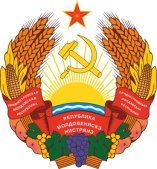 МIНIСТЕРCТВО ЕКОНОМIЧНОГО РОЗВИТКУПРИДНIСТРОВСЬКОIМОЛДАВСЬКОI РЕСПУБЛIКИ